Prokofyev Myroslav DmytrovichExperience:Documents and further information:in 2005 I finished trade school Ã¢ââ26. I have experience as a Baker more than 7 years, and I have experience 1 contract in Princess Cruises (Ass. pastry cook)/I have USA VISA.Position applied for: CookDate of birth: 01.08.1986 (age: 31)Citizenship: UkraineResidence permit in Ukraine: NoCountry of residence: UkraineCity of residence: OdessaPermanent address: 6,str. RostovskayaContact Tel. No: +38 (048) 703-63-05 / +38 (096) 363-86-99E-Mail: mirabest08@rambler.ruU.S. visa: NoE.U. visa: NoUkrainian biometric international passport: Not specifiedDate available from: 02.08.2012English knowledge: ModerateMinimum salary: 1000 $ per month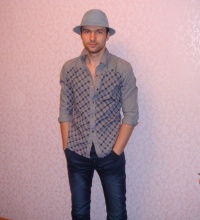 PositionFrom / ToVessel nameVessel typeDWTMEBHPFlagShipownerCrewingMess Boy25.05.2013-09.11.2013Princess CruisessCruise Ship-Bermuda&mdash;